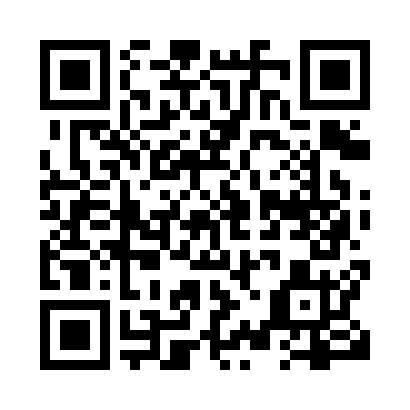 Prayer times for Wabigoon, Ontario, CanadaMon 1 Jul 2024 - Wed 31 Jul 2024High Latitude Method: Angle Based RulePrayer Calculation Method: Islamic Society of North AmericaAsar Calculation Method: HanafiPrayer times provided by https://www.salahtimes.comDateDayFajrSunriseDhuhrAsrMaghribIsha1Mon3:115:071:146:469:2111:182Tue3:115:081:156:469:2111:183Wed3:125:091:156:469:2111:184Thu3:125:101:156:469:2011:185Fri3:135:101:156:469:2011:176Sat3:135:111:156:469:1911:177Sun3:145:121:156:469:1911:178Mon3:145:131:166:459:1811:179Tue3:155:141:166:459:1711:1610Wed3:155:151:166:459:1711:1611Thu3:165:161:166:449:1611:1612Fri3:165:171:166:449:1511:1613Sat3:175:181:166:449:1411:1514Sun3:185:191:166:439:1311:1515Mon3:185:201:166:439:1211:1416Tue3:195:211:176:429:1111:1417Wed3:195:221:176:429:1011:1318Thu3:205:231:176:419:0911:1319Fri3:215:251:176:419:0811:1220Sat3:215:261:176:409:0711:1221Sun3:225:271:176:399:0611:1122Mon3:235:281:176:399:0511:1123Tue3:235:301:176:389:0411:1024Wed3:255:311:176:379:0211:0825Thu3:275:321:176:369:0111:0526Fri3:305:341:176:369:0011:0327Sat3:325:351:176:358:5811:0028Sun3:355:361:176:348:5710:5829Mon3:375:381:176:338:5510:5530Tue3:395:391:176:328:5410:5331Wed3:425:401:176:318:5210:50